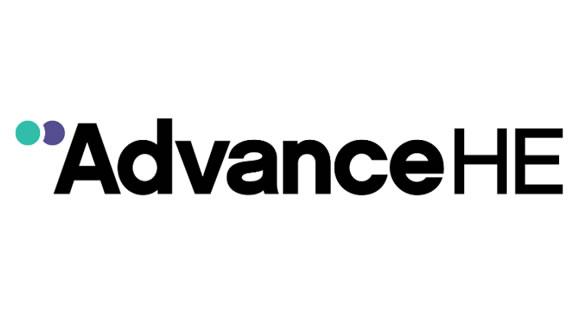 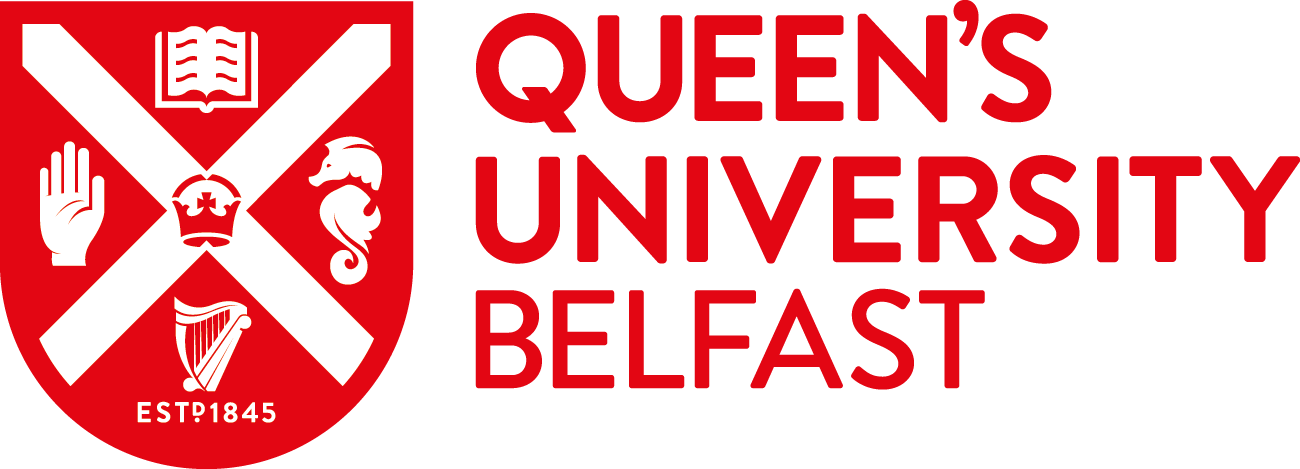 Senior Fellowship Guidance and Template for Referees

Queen’s Merit AwardAFHEA Guidance and Template for RefereesJanuary 2024Senior Fellowship – Supporting Statement guidance Thank you for agreeing to provide one of the two Supporting Statements required to verify and endorse an application for Senior Fellowship. This guidance and the associated template (separate Word document) have been designed to help you structure your Supporting Statement to provide the information required by Advance HE, as explained below.  The template is included at the end of this document for information but please use the Word version of the template that is included in the applicant information pack to write your Supporting Statement. What is the function of the Supporting Statement? Please note that the statement supporting an application for Senior Fellowship is not the same as a job application or promotion reference. The award of Senior Fellowship is based on peer recognition of professional practice and as such you are being asked to verify and endorse this application as a valued peer who has expertise in teaching and learning in higher education (HE). During the Senior Fellowship review process, the two independent Supporting Statements provided by the referees will be used to confirm that the application presents a fair and accurate reflection of the applicant’s higher education practice. Am I the right person to provide a Supporting Statement for the applicant? You need to have current or recent experience of working in higher education and to be familiar with the PSF 2023; for example, as a holder of one of the four categories of Fellowship, although this is not essential. You will have worked closely with the applicant, have first-hand knowledge of their HE professional practice and will be in a position to verify and endorse the applicant’s comprehensive understanding and effective practice that provides a basis from which they lead or influence those who teach and/or support high-quality learning within their context. You should be able to confirm that the applicant has represented their practice accurately and provide your opinion that they demonstrate the requirements Descriptor 3 criteria of the Professional Standards Framework for teaching and supporting learning in higher education (PSF 2023).  The application for Senior Fellow is based on current and recent HE practice (usually within the last 3-5 years). If you no longer work with the applicant, it is important that you are familiar with their recent practice. You are required in the template to indicate how long you have worked together. Please note that Supporting Statements for applications for Senior Fellowship should reflect professional relationships; i.e. not be from family members or based on personal friendships. The statement will be your independent and authentic account in support of the application. If you consider, having read this guidance that you are not in a position to give a Supporting Statement then you should decline the request. Requirements of Descriptor 3 of the Professional Standards Framework for Teaching and Supporting Learning in Higher Education (PSF 2023) Individuals are required to demonstrate comprehensive understanding and effective practice that provides a basis from which they lead or influence those who teach and/or support high-quality learning. Senior Fellows lead and influence academic practice and higher education learning in many different settings. They are required to evidence a sustained record of leading or influencing the practice of those who teach and/or support learning. Working with and through ‘others’ (e.g., colleagues, peers, mentees, etc.) they operate to support, guide and initiate change or lead / influence enhancement of practice in a wide range of global contexts.  All the applicant’s experience and evidence included in the application must relate to HE provision such as: For your information, the Descriptor 3 criteria of the PSF 2023 are set out below: D3 is suitable for individuals whose comprehensive understanding and effective practice provides a basis from which they lead or influence those who teach and/or support high-quality learning.  Individuals are able to evidence:  D3.1 A sustained record of leading or influencing the practice of those who teach and/or support high- quality learning D3.2 Practice that is effective, inclusive and integrates all Dimensions Professional Values + V1: respect individual learners and diverse groups of learners.+ V2: promote engagement in learning and equity of opportunity for all to reach their potential.+ V3: use scholarship, or research, or professional learning, or other evidence-informed approaches as a basis for effective practice.+ V4: respond to the wider context in which higher education operates, recognising implications for practice.+ V5: collaborate with others to enhance practice.Core Knowledge + K1: how learners learn, generally and within specific subjects.+ K2: approaches to teaching and/or supporting learning, appropriate for subjects and level of study.+ K3: critical evaluation as a basis for effective practice.+ K4: appropriate use of digital and/or other technologies, and resources for learning.+ K5: requirements for quality assurance and enhancement, and their implications for practice.Areas of Activity + A1: design and plan learning activities and/or programmes.+ A2: teach and/or support learning through appropriate approaches and environments.+ A3: assess and give feedback for learning.+ A4: support and guide learners.+ A5: enhance practice through own continuing professional development.D3.3 Practice that extends significantly beyond direct teaching and/or direct support for learning Therefore, for the award of Senior Fellow, the applicant must demonstrate that their HE practice evidences all Descriptor 3 criteria.  Preparing to write your Supporting Statement The applicant needs to first provide you with their Account of Professional Practice (APP). Please read this account before you begin to write your Supporting Statement to verify its accuracy. You may also wish to refer to the website for more information about Advance HE and/or specifically about becoming a Senior Fellow. Format of the Supporting Statement A template is provided for you to complete your Supporting Statement. A copy of the template is included in this guidance for your information. The template is available as a Word document and should be completed in this format. Scanned documents or those with a scanned image cannot be accepted. In association with the Descriptor 3 criteria, as a guide, it is important that you comment on the following in your Supporting Statement: + your own personal experience and knowledge of the applicant’s effective, inclusive and comprehensive HE practice (drawing on the last 3-5 years);+ your perspective on the practical examples provided within the application to illustrate the requirements of Senior Fellow, focusing on the way(s) in which the applicant has effectively influenced or led other colleagues’ HE practice.If English is not your first language and you are not able to provide the Supporting Statement in English, Advance HE will accept a certified English translation of your statement.  It is your responsibility to provide the certified translation for the applicant and you will be required to agree and accept the Declaration in the Supporting Statement Template upon completion. After completing your Supporting Statement Once you have completed the Supporting Statement template, please return it to the applicant in PDF format. Quality Assurance Process As part of the process you will be asked to confirm that you have written the Supporting Statement yourself and that the information you have provided has been written specifically for this applicant.  As part of CED’s ongoing quality assurance process, CED routinely checks Supporting Statements for individual authenticity. If the professional integrity of the Supporting Statement is in question, the statement will not be accepted. Senior Fellowship Supporting Statement Template Supporting Statement Please provide your statement to verify and endorse the applicant’s submission for Senior Fellow in the following section. You are required to comment on the applicant’s recent higher education practice (usually within the last 3-5 years) providing examples to support your statement wherever possible.  In completing this Supporting Statement you are confirming that you have read the Advance HE Senior Fellow Guidance for Referees writing a Supporting Statement. In association with the Descriptor 3 criteria of the PSF 2023, it is important that you comment on the following in your Supporting Statement: + your own personal experience and knowledge of the applicant’s effective, inclusive and comprehensive HE practice;+ your perspective on the practical examples provided within the application to illustrate the requirements of Senior Fellow, focusing on the way(s) in which the applicant has effectively influenced or led other colleagues’ HE practice.Two sides of A4 will normally be sufficient for this category of Fellowship. +level 4 or above within the Framework for Higher Education Qualifications (FHEQ) in England, Wales and Northern Ireland, or equivalent+level 7 or above within the Scottish Credit and Qualifications Framework (SCQF) in Scotland on the Framework for Qualifications of Higher Education Institutions (FQHEIS) or equivalent+level 5 or above of the European Qualifications Framework;+first cycle or above of the Qualifications Framework in the European Higher Education Area (QF-EHEA)+level 5 or above of the Australian Qualifications Framework (AQF) or equivalent+level 5 or above of the New Zealand Qualification Framework (NZQF) or equivalent+other equivalent higher education frameworks+activity focused on supporting learners within a Higher Education context, providing the learner(s) are enrolled on a Higher Education Qualification may also be considered as evidence equivalent to the higher education frameworks above+delivery of some non-accredited continuing professional development for academic and learning support staff may also be considered as evidence equivalent to the higher education frameworks.Your Name Applicant Name Your institution/organisation/other Your current role Email address Your Fellowship status (if appropriate) Relationship to Applicant How long have you worked with the applicant (insert dates) Declaration In submitting your Supporting Statement, you are confirming that the applicant’s submission relates to their higher education professional practice and that your statement is your own work and has been written specifically for this applicant. If the professional integrity of the Supporting Statement is in question it will not be accepted. I confirm that I have read and agree with the declaration above:  Date: 